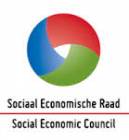 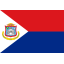 Sint MaartenDate d'entrée: June 14, 2012Membre de l'AICESISConseil Social ÉconomiquePrésidente: Mrs. Oldine Bryson-Pantophlet  
Secrétaire Général : Monsieur Gerard RichardsonEstablishmentDate of creation                     May 2011Year operational                    2011Nature of the texts that create the ESChttp://www.sersxm.org/Publications/SERSXM%20documents/National%20Ordinance%20Social%20Economic%20Council%20AB%202010,%20GT%20No.%2019.pdfhttp://www.sersxm.org/Publications/SERSXM%20documents/Constitution%20of%20country%20Sint%20Maarten%202010,%20GT%20no.%201.pdfhttp://www.sersxm.org/Publications/SERSXM%20documents/Reglement%20van%20Orde%20Sociaal-Economische%20Raad%20AB%2034.pdfCompositionNumber of members of the ESC:   9 permanent and 9 substitute membersMembership structure / Process of designating the members (election, nomination, by whom, etc.)The SER comprises three representatives of employers’ organizations,  three  representatives  of  employees’  organizations and   three   independent   expert   members.   In   appointing   an independent expert in the SER, special attention is being paid to preserve  a  careful  balance  among  the  fields  of  expertise  in the SER. Board members are appointed by decree on the request of the Prime Minister of Sint Maarten.Each  board  member  has  a  substitute.  The  Social  Economic Council  therefore  consists of  9  board members  and  9  substitute members.Duration of the termBoard members are appointed by decree on the request of the Prime Minister for a term of three years. One of the nine board members serves as the Chair of the Council.Mission and attributionsThe Social Economic Council Sint Maarten (in Dutch: “Sociaal Economische   Raad   (SER)   Sint   Maarten”)   is   an   independent advisory  body  of  country  of  Sint  Maarten,  established  by  law. Upon request or at its own initiative, the SER advises government on issues of social and economic policy. Thus, the SER provides a forum where consultation takes place among social and economic partners in order to ensure sound public policy. This consultation results in public advisory reports, supported by data, analyses, arguments and recommendations.The advice  government   receives  from  the  SER  allows   it   to determine whether there is sufficient support among the various representative members for a particular policy initiative. Unanimous advice clearly indicates broad support, whereas minority opinions show   government   how   opinions   are   divided   among   certain important sectors of society.Administrative organization of the ESCThe board is assisted by the secretariat of the  Social Economic Council. The secretariat consists of five staff members and is managed by the Secretary-General.Functioning of the ESCThe board and secretariat functions good. The board meets twice every month. The Secretariat is open 5 days a week.Achievements of the ESCEstablished in May 2011First meeting of the Social Economic Council June 23, 2011Attended AICESIS/ILO meeting November 10 -11, 2011Submitted its first advice “Emancipation day celebration for Sint Maarten” in December 2011Appointment of full time Secretary-general January 1, 2012Secretariat staff complete March 2012Visited SER Netherlands and regional SER’s in May, 2012Attained membership of AICESIS in June 2012Attended SER Aruba 25 year celebration ceremony in September 2012Relocated to new office in June 2013Organized its first symposium in June 2013Held its “expert meeting” with various businesses in June 2013Held meeting with Dutch businesses and government institution in July 2013Appointed to the board of ACESIS in September 2013Main publications/studiesAdvice liberation dayAdvice Short term labor contractsAdvice Crime preventionAdvice National libraryAdvice Motor vehicle taxAdvice minimum wageAdvice AOVAdvice Stepping out the monetary union/ DollarizationAdvice guest accommodation tax Sint MaartenAdvice increase AOV amount and ageAdvice Balance of paymentsAll advices can be downloaded from www.sersxm.orgBest practicesPreparing and recording Council meetings.Ensuring the implementation of decisions by the Council including conductingpreparatory research, collecting data for the meetings, providing members with information, preparing minutes and taking care of the final editing of the advices.Maintaining a working relationship with, among others, government and its      departments, Parliament, NGO’s and other elements of civil society.Maintaining ties with the Social Economic Councils within Dutch kingdom.AffiliationsAICESIS, ESC Netherlands, Aruba, Curacao. Government and parliament of      Sint Maarten. NGO’s, business community.Note on Social Dialogue (April 2014) (407 Kb) TéléchargerContacts+1721-5424060 / +1721-5424065+1721-5424068info@sersxm.org / ursela.salomon@sersxm.orgwww.sersxm.orgSparrow Road # 4, building 2 / Unit 4K - PHILLIPSBURG (SAINT MARTIN)